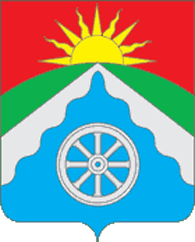 РОССИЙСКАЯ ФЕДЕРАЦИЯОРЛОВСКАЯ ОБЛАСТЬ АДМИНИСТРАЦИЯ ВЕРХОВСКОГО РАЙОНАПОСТАНОВЛЕНИЕ23 марта 2021 год                                                                         № 143        п. Верховье«Об утверждении перечня документов, направленных на обеспечение выполнения обязанностей, предусмотренных Федеральным законом «О персональных данных»В соответствии с Конституцией Российской Федерации, В соответствии с Федеральным законом от 27 июля 2006 года 
№ 152-ФЗ «О персональных данных», постановлением  Правительства Российской Федерации от 01 ноября 2012 года № 1119 «Об утверждении требований к защите персональных данных при их обработке в информационных системах персональных данных»   постановляю:1. Утвердить:1.1. Правила обработки персональных данных в администрации Верховского района (приложение 1). 1.2. Правила рассмотрения в администрации Верховского района запросов субъектов персональных данных или их представителей (приложение 2).            1.3. Правила осуществления в администрации Верховского района внутреннего контроля соответствия обработки персональных данных требованиям к защите персональных данных, установленным Федеральным законом от 27 июля 2006 года № 152-ФЗ «О персональных данных» 
и принятыми в соответствии с ним правовыми актами Российской Федерации, Орловской области, муниципального образования (приложение 3).          1.4. Перечень персональных данных, обрабатываемых в администрации Верховского района в связи с реализацией отношений 
в сфере муниципальной службы, трудовых отношений, 
а также в связи с оказанием муниципальных услуг (приложение 4).          1.5. Перечень структурных подразделений администрации Верховского района, исполнение обязанностей по которым предусматривает осуществление обработки персональных данных либо осуществление доступа к персональным данным (приложение 5).           1.6. Должностную инструкцию ответственного за организацию обработки персональных данных в администрации Верховского района (приложение 6).           1.7.  Порядок доступа в помещения администрации Верховского района, в которых ведется обработка персональных данных (приложение 7).Назначить Данилова Сергея Николаевича, заместителя главы администрации Верховского района ответственным за организацию обработки персональных данных в администрации Верховского района Орловской области. Возложить на Управление организационно-правовой кадровой работе, делопроизводства и архива администрации Верховского района функции по обеспечению безопасности персональных данных в информационных системах администрации Верховского района Орловской области.         4.  Постановление от 23 января 2013 года №30 «Об утверждении перечня документов, направленных на обеспечение выполнения обязанностей, предусмотренных Федеральным законом «О персональных данных» признать утратившим силу.          5.  Обнародовать и разместить настоящее постановление на официальном Интернет-сайте Верховского района www.adminverhov.ru.        6. Постановление вступает в силу со дня его обнародования.7. Контроль за исполнением настоящего постановления возложить на заместителя главы администрации Верховского района Данилова С.Н. Глава Верховского района                                                      В.А.ГладскихПриложение 1к постановлению администрации Верховского района Орловской областиот 23 марта 2021 г. № 143ПРАВИЛАобработки персональных данных в администрации Верховского района Орловской областиI. Общие правила обработки персональных данных в администрации Верховского района Орловской области1. Настоящие Правила определяют цели обработки персональных данных, содержание обрабатываемых персональных данных, категории субъектов, персональные данные которых обрабатываются, сроки их обработки и хранения, порядок уничтожения персональных данных при достижении целей их обработки или при наступлении иных законных оснований, а также устанавливают процедуры, направленные на выявление 
и предотвращение нарушений правовых актов Российской Федерации 
и Орловской области в сфере персональных данных.2. Правовыми основаниями обработки персональных данных администрацией Верховского района Орловской области являются: Трудовой кодекс Российской Федерации; Налоговый кодекс Российской Федерации; Закон Российской Федерации от 18 октября 1991 года № 1761-1 
«О реабилитации жертв политических репрессий»; Федеральный закон 
от 1 апреля 1996 года № 27-ФЗ «Об индивидуальном (персонифицированном) учете в системе обязательного пенсионного страхования»; Федеральный закон от 15 декабря 2001 года № 167-ФЗ 
«Об обязательном пенсионном страховании в Российской Федерации»; Федеральный закон  от  17 декабря 2001 года № 173-ФЗ «О трудовых пенсиях в Российской Федерации»; Федеральный закон от 2 марта 2007 года 
№ 25-ФЗ «О муниципальной службе в Российской Федерации»; Федеральный закон от 20 августа 2004 года № 113-ФЗ «О присяжных заседателях федеральных судов общей юрисдикции в Российской Федерации»; Федеральный закон от 2 мая 2006 года № 59-ФЗ «О порядке рассмотрения обращений граждан Российской Федерации»; Федеральный закон от 6 декабря 2011 года № 402-ФЗ «О бухгалтерском учете»; Указ Президента Российской Федерации от 28 декабря 2001 года № 1500 
«О комиссиях по вопросам помилования на территориях субъектов Российской Федерации»; Указ Президента Российской Федерации от 30 мая 2005 года № 609 «Об утверждении Положения о персональных данных государственного гражданского служащего Российской Федерации и ведении его личного дела»; Указ Президента Российской Федерации от 7 сентября 2010 года № 1099 «О мерах по совершенствованию государственной наградной системы Российской Федерации»; приказ Министерства здравоохранения и социального развития Российской Федерации от 14 декабря 2009 года № 987н «Об утверждении Инструкции о порядке ведения индивидуального (персонифицированного) учета сведений о застрахованных лицах»; постановление Правительства Орловской области от 29 ноября 2012 года № 444 «Об утверждении государственной программы «Повышение эффективности государственного и муниципального управления в Орловской области, поддержка институтов гражданского общества», также иные правовые акты Российской Федерации, Орловской области, Верховского  района.3. Обработка персональных данных в администрации Верховского района (далее – обработка персональных данных) должна осуществляться с соблюдением принципов, условий и требований, предусмотренных Федеральным законом от 27 июля 2006 года № 152-ФЗ «О персональных данных»; Федеральным законом от 27 июля 2006 года № 149-ФЗ «Об информации, информационных технологиях и о защите информации»; Указом  Президента Российской Федерации от 30 мая 2005 года № 609 «Об утверждении Положения о персональных данных государственного гражданского служащего Российской Федерации и ведении его личного дела»; постановлением Правительства Российской Федерации от 6 июля 2008 года № 512 «Об утверждении требований к материальным носителям биометрических персональных данных и технологиям хранения таких данных вне информационных систем персональных данных»; постановлением Правительства Российской Федерации  от 15 сентября 2008 года № 687 «Об утверждении Положения об особенностях обработки персональных данных, осуществляемой без использования средств автоматизации»; постановлением Правительства Российской Федерации от 1 ноября 2012 года № 1119 «Об утверждении требований к защите персональных данных при их обработке в информационных системах персональных данных»; приказом Федеральной службы по техническому и экспортному контролю от 5 февраля 2010 года 
№ 58 «Об утверждении Положения о методах и способах защиты информации в информационных системах персональных данных»; приказом Федеральной службы по техническому и экспортному контролю, Федеральной службы безопасности Российской Федерации, Министерства информационных технологий и связи Российской Федерации от 13 февраля 2008 года № 55/86/20 «Об утверждении Порядка проведения классификации информационных систем персональных данных», а также иными правовыми актами Российской Федерации, Орловской области и Верховского района в сфере обработки персональных данных.4. Администрация Верховского района как оператор, осуществляющий обработку персональных данных, выполняет обязанности, установленные Федеральным законом от 27 июля 2006 года № 152-ФЗ «О персональных данных» и иными нормативными правовыми актами Российской Федерации, Орловской области, Верховского района в сфере обработки персональных данных. 5. Субъектами персональных данных, обрабатываемых в администрации Верховского района, являются:1) муниципальные служащие, замещающие должности муниципальной службы в администрации Верховского района, их супруги и несовершеннолетние дети;2) работники администрации Верховского района;3) граждане, претендующие на замещение вакантных должностей муниципальной службы в администрации Верховского района;6) граждане, участвующие в конкурсах на включение в кадровый резерв администрации Верховского района;7) граждане, участвующие в конкурсах на включение в резерв управленческих кадров Верховского района;8) граждане, состоящие в кадровых резервах администрации Верховского района;9) граждане, состоящие в резерве управленческих кадров Верховского района;10) руководители муниципальных учреждений и предприятий, функции учредителя в отношении которых осуществляет администрация Верховского района, претенденты на замещение указанных должностей, а также их супруги и несовершеннолетние дети;11) граждане, представляемые к награждению государственными наградами в соответствии с Указом Президента Российской Федерации 
от 7 сентября 2010 года № 1099 «О мерах по совершенствованию государственной наградной системы Российской Федерации»; 12) граждане, персональные данные которых обрабатываются в связи 
с предоставлением муниципальных услуг;16) граждане, привлекаемые для участия в осуществлении правосудия
 в качестве присяжных заседателей;17) граждане, оказывающие администрации Верховского района услуги по договорам возмездного оказания услуг.6. Права субъектов персональных данных в области обработки их персональных данных установлены Федеральным законом от 27 июля 
2006 года № 152-ФЗ «О персональных данных», а также иными нормативными правовыми актами в сфере обработки персональных данных.7. Для выявления и предотвращения нарушений законодательства Российской Федерации в сфере персональных данных в администрации Верховского района устанавливаются следующие процедуры:1) издание правовых актов администрации Верховского района по вопросам обработки персональных данных; 2) назначение ответственных за организацию обработки персональных данных; 3) назначение ответственных за обеспечение безопасности персональных данных при их обработке в информационных системах персональных данных администрации Верховского района;4) определение лиц, уполномоченных на получение, обработку, хранение, передачу и любое другое использование персональных данных 
в администрации Верховского района и несущих ответственность в соответствии с законодательством Российской Федерации за нарушение режима защиты этих персональных данных; 5) ознакомление муниципальных служащих, замещающих должности муниципальной службы в администрации Верховского района, и работников администрации Верховского района, осуществляющих обработку персональных данных в связи 
с исполнением должностных обязанностей (далее также – сотрудники администрации Верховского района), под роспись до начала работы с положениями нормативных правовых актов Российской Федерации 
о персональных данных; 6) опубликование в сети Интернет правовых актов администрации, определяющих политику администрации Верховского района в отношении обработки персональных данных, реализуемые требования к защите персональных данных; 7) осуществление внутреннего контроля соответствия обработки персональных данных требованиям Федерального закона от 27 июля 
2006 года № 152-ФЗ «О персональных данных» и принятых в соответствии 
с ним правовых актов Российской Федерации, Орловской области, Верховского района, а  также требованиям к защите персональных данных.8. Обработка персональных данных осуществляется в целях реализации администрацией Верховского района задач, функций и полномочий в сферах муниципальной службы и кадровой работы, информационно-документационного обеспечения, финансового обеспечения, обеспечения защиты прав и свобод человека и гражданина, установленных Уставом Верховского района.9. Для реализации указанных в пункте 8 целей в администрации обрабатываются следующие категории персональных данных:1)	фамилия, имя, отчество (в том числе предыдущие фамилии, имена и (или) отчества, в случае их изменения), пол;2)	число, месяц, год рождения; 3)	место рождения;4)	информация о гражданстве (в том числе предыдущие гражданства, иные гражданства);5)	данные паспорта гражданина Российской Федерации (серия, номер, наименование органа, выдавшего его, дата выдачи);6)	данные заграничного паспорта;7)	адрес места жительства (адрес регистрации, фактического проживания);8)	номер контактного телефона или сведения о других способах связи;9)	реквизиты страхового свидетельства государственного пенсионного страхования;10)	копия свидетельства о постановке на учет в налоговом органе физического лица по месту жительства на территории Российской Федерации;11)	семейное положение, состав семьи и сведения о близких родственниках (в том числе бывших), сведения о рождении детей, сведения о заключении (расторжении) брака;12)	сведения о трудовой (служебной) деятельности;13)	сведения о воинском учете и реквизиты документов воинского учета;14)	сведения об образовании, в том числе о послевузовском профессиональном образовании (наименование и год окончания образовательного учреждения, наименование и реквизиты документа 
об образовании, квалификация, специальность по документу 
об образовании); 15)	сведения об ученой степени;16)	информация о владении иностранными языками, степень владения;17)	 состояние здоровья;18)	фотография;19)	сведения о прохождении муниципальной службы, в том числе: дата; основания поступления на муниципальную службу и назначения на должность муниципальной службы; дата; основания назначения, перевода, перемещения на иную должность муниципальной службы; наименование замещаемых должностей муниципальной службы с указанием структурных подразделений; размер денежного содержания; результаты аттестации; сведения о прежнем месте работы; 20)	 информация, содержащаяся в трудовом договоре, дополнительных соглашениях к трудовому договору;21)	сведения о пребывании за границей;22)	сведения о присвоении классного чина федеральной гражданской службы; дипломатическом ранге; воинском или специальном звании; классном чине правоохранительной службы; классном чине государственной гражданской службы субъекта Российской Федерации; квалификационном разряде государственной службы; квалификационном разряде или классном чине муниципальной службы;23)	информация о наличии или отсутствии судимости;24)	информация об оформленных допусках к государственной тайне;25)	сведения о награждениях и поощрениях;26)	сведения о профессиональной переподготовке и (или) повышении квалификации;27)	 информация об отпусках;28)	 сведения о доходах, об имуществе и обязательствах имущественного характера;29)	 страховой стаж, стаж муниципальной службы;30)	 сведения о месте отбывания наказания (номер учреждения, адрес), дате осуждения, наименование суда, вынесшего приговор;31)	 вид преступления, квалификация преступления в соответствии 
с Уголовным кодексом Российской Федерации, сведения о  сроке наказания, о фактически отбытом сроке наказания;32)	документы служебной проверки;33)	сведения о наложении дисциплинарных взысканий;34)	сведения об участии в представительных выборных органах;35)	номер полиса обязательного медицинского страхования;36)	сведения, указанные в листке временной нетрудоспособности;37)	сведения о расходах;38)	сведения о результатах проверки достоверности и полноты сведений о доходах, об имуществе и обязательствах имущественного характера;39)	сведения о контроле за расходами;40)	документы, связанные с участием в конкурсах на замещение вакантных должностей муниципальной  службы, на включение в кадровые резервы, на включение в резерв управленческих кадров, 
и сведения об их результатах;41)	сведения о включении в кадровые резервы, в резерв управленческих кадров;42)	сведения об исключении из кадровых резервов, резерва управленческих кадров Орловской области;43)	сведения о выполнении муниципальными служащими, замещающими должности муниципальной службы в администрации Верховского района, иной оплачиваемой работы;44)	сведения о заключении трудового договора, представляемые работодателем при заключении трудового договора с гражданами, замещавшими должности муниципальной службы, включенные в соответствующий перечень должностей;45)	сведения о социальных льготах (наименование льготы, реквизиты документа (номер, дата выдачи), основание предоставления льгот);46)	надбавка за особые условия муниципальной службы, надбавки за работу со сведениями, составляющими государственную тайну, размер месячного денежного содержания, включая премии и другие выплаты;47)	табельный номер;48)	номер расчетного счета в банке для перечисления заработной платы и других выплат;49)	категория плательщика;50)	вид лицевого счета.10. Обработка персональных данных и биометрических персональных данных субъектов персональных данных в администрации Верховского района в рамках реализации целей, определенных пунктом 8 настоящих Правил, в соответствии с пунктом 2 части 1 статьи 6 и частью 2 статьи 11Федерального закона от 27 июля 2006 года № 152-ФЗ «О персональных данных» осуществляется без согласия субъектов персональных данных. 11. Обработка специальных категорий персональных данных субъектов персональных данных  в рамках реализации целей, определенных пунктом     8 настоящих Правил, в соответствии с подпунктом 2.3 пункта 2 части 2 статьи 10 Федерального закона от 27 июля 2006 года № 152-ФЗ 
«О персональных данных», Трудовым кодексом Российской Федерации осуществляется без согласия субъектов персональных данных, 
за исключением случаев получения персональных данных субъекта персональных данных у третьей стороны.12. В случаях, предусмотренных Федеральным законом от 27 июля 2006 года № 152-ФЗ «О персональных данных», обработка персональных данных субъектов персональных данных осуществляется только с их письменного согласия, составленного по форме согласно приложению 1 
к настоящим Правилам.          13. Обработка персональных данных осуществляется в следующих структурных подразделениях администрации Верховского района: управление организационно-правовой, кадровой работы, делопроизводства и архива, управление образования молодежной политики физической культуре и спорта, финансовый отдел, отдел по экономике, предпринимательству, торговле и ЖКХ, отдел архитектуры и градостроительства, отдел сельского хозяйства, отдел по управлению муниципальным имуществом, главный специалист по мобилизационной подготовки, главный специалист по ГО и ЧС, Главный специалист по культуре, главный специалист по учёту (главный бухгалтер), главный специалист по труду, главный специалист (секретарь) административной комиссии, главный специалист-ответственный секретарь комиссии по делам несовершеннолетних и защите их прав.14. Обработка персональных данных включает в себя следующие действия: сбор, запись, систематизацию, накопление, хранение, уточнение (обновление, изменение), извлечение, использование, передачу (предоставление, доступ), блокирование, удаление, уничтожение.15. Сбор, запись, систематизация, накопление и уточнение (обновление, изменение) персональных данных субъектов персональных данных осуществляется путем получения оригиналов необходимых документов, копирования оригиналов документов, внесения сведений 
в учетные формы, формирования персональных данных в ходе кадровой работы.16. Сбор, запись, систематизация, накопление и уточнение (обновление, изменение) персональных данных осуществляется путем получения персональных данных непосредственно от субъектов персональных данных.17. В случае отказа субъекта персональных данных предоставить свои персональные данные, предоставление которых является обязательным 
в соответствии с нормативными правовыми актами Российской Федерации, администрация Верховского района в письменной форме разъясняет данному субъекту юридические последствия отказа предоставить свои персональные данные.18. В случае возникновения необходимости получения персональных данных субъекта персональных данных у третьей стороны администрация Верховского района заранее извещает об этом субъекта персональных данных и сообщает ему цели, предполагаемые источники и способы получения персональных данных. Персональные данные запрашиваются у третьей стороны только после получения письменного согласия субъекта персональных данных.19. Обработка персональных данных осуществляется как 
с использованием средств автоматизации, так и без использования таких средств. 20. Обработке подлежат только персональные данные, которые соответствуют целям их обработки. 21. Передача (предоставление, доступ) и использование персональных данных субъектов персональных данных осуществляется только в случаях 
и в порядке, предусмотренных федеральным законодательством.22. Сотрудники администрации Верховского района при работе с персональными данными должны соблюдать следующие правила:1) соблюдать положения нормативных правовых актов Российской Федерации, Орловской области, Верховского района при обработке персональных данных субъектов персональных данных;2) выполнять на автоматизированном рабочем месте только те работы, которые необходимы для исполнения их должностных (трудовых) обязанностей;3) соблюдать конфиденциальность при обработке персональных данных;4) передавать съемные носители с персональными данными только после оформления в установленном порядке фактов передачи;5) копировать сведения о персональных данных только на учтенные съемные носители;6) прекращать обработку персональных данных в присутствии посторонних лиц;7) исключать возможность ознакомления посторонних лиц с паролем;8) соблюдать требования антивирусной защиты;9) располагать во время работы экран монитора таким образом, чтобы 
была исключена возможность несанкционированного ознакомления 
с отображаемыми на нем персональными данными посторонними лицами;10) не устанавливать и не модифицировать программное и аппаратное обеспечение автоматизированных рабочих мест;11) подключать к автоматизированным рабочим местам только учтенные съемные носители;12) для производства ремонтных, настроечных работ на автоматизированных рабочих местах допускать специалистов  после согласования со структурным подразделением администрации Верховского района, на которое возложены функции по обеспечению безопасности персональных данных в информационных системах администрации Верховского;13) присутствовать при работах по внесению изменений в аппаратно-программную конфигурацию закрепленного за ним автоматизированного рабочего места;14) при перерывах в работе активизировать временную блокировку экрана и клавиатуры; 15) сообщать о выявленных сбоях в работе средств защиты информации руководителю структурного подразделения администрации Верховского района, в котором он замещает должность.23. Сотрудники администрации Верховского района до начала исполнения должностных (трудовых) обязанностей дают письменное обязательство о прекращении обработки персональных данных, ставших известными им в связи с исполнением должностных обязанностей, 
в случае расторжения с ними служебного контракта (трудового договора) 
по форме согласно приложению 2 к настоящим Правилам.24. Руководители структурных подразделений администрации Верховского района, в которых ведется обработка персональных данных, обязаны:1) осуществлять контроль за соблюдением сотрудниками администрации Верховского района требований нормативных правовых актов Российской Федерации, Орловской области в сфере обработки персональных данных, в том числе требований к защите персональных данных;2) осуществлять контроль за хранением и использованием материальных носителей персональных данных;3) осуществлять контроль за соблюдением порядка доступа 
в помещения, в которых осуществляется обработка персональных данных;4) доводить до сведения муниципальных служащих и работников, замещающих должности в возглавляемом ими структурном подразделении администрации Верховского района, положения нормативных правовых актов Российской Федерации и Орловской области в сфере обработки персональных данных;5) организовывать обработку обращений и запросов субъектов персональных данных или их представителей;6) в случае нарушения требований к защите персональных данных сообщать об этом ответственному за организацию обработки персональных данных.II. Правила обработки персональных данных субъектов персональных данных, осуществляемой без использованиясредств автоматизации1.  Обработка персональных данных, осуществляемая без использования средств автоматизации, должна осуществляться таким образом, чтобы в отношении каждой категории персональных данных можно было определить места хранения персональных данных (материальных носителей) и установить перечень лиц, осуществляющих обработку персональных данных либо имеющих к ним доступ.2. Необходимо обеспечивать раздельное хранение персональных данных (материальных носителей), обработка которых осуществляется 
в различных целях.3. Документы должны храниться в надежно запираемых шкафах 
и сейфах. 4. Персональные данные при их обработке, осуществляемой без использования средств автоматизации, должны обособляться от иной информации, в частности путем фиксации их на отдельных материальных носителях персональных данных (далее – материальные носители), 
в специальных разделах или на полях форм (бланков).5. При фиксации персональных данных на материальных носителях не допускается фиксация на одном материальном носителе персональных данных, цели обработки которых заведомо не совместимы. Для обработки различных категорий персональных данных, осуществляемой без использования средств автоматизации, для каждой категории персональных данных должен использоваться отдельный материальный носитель.6. При несовместимости целей обработки персональных данных, зафиксированных на одном материальном носителе, если материальный носитель не позволяет осуществлять обработку персональных данных отдельно от других зафиксированных на том же носителе персональных данных, должны быть приняты меры по обеспечению раздельной обработки персональных данных, в частности:1) при необходимости использования или предоставления определенных персональных данных отдельно от находящихся на том же материальном носителе других персональных данных осуществляется копирование персональных данных, подлежащих предоставлению или использованию, способом, исключающим одновременное копирование персональных данных, не подлежащих предоставлению и использованию, 
и используется (предоставляется) копия персональных данных;2) при необходимости уничтожения или блокирования части персональных данных уничтожается или блокируется материальный носитель с предварительным копированием сведений, не подлежащих уничтожению или блокированию, способом, исключающим одновременное копирование персональных данных, подлежащих уничтожению или блокированию.7. Уничтожение части персональных данных, если это допускается материальным носителем, может производиться способом, исключающим дальнейшую обработку этих персональных данных, с сохранением возможности обработки иных данных, зафиксированных на материальном носителе (удаление, вымарывание).8. Требования, предусмотренные пунктами 3 и 4 настоящих Правил, применяются также в случае, если необходимо обеспечить раздельную обработку зафиксированных на одном материальном носителе персональных данных и информации, не являющейся персональными данными.9. Уточнение персональных данных при осуществлении их обработки без использования средств автоматизации производится путем обновления или изменения данных на материальном носителе, а если это не допускается техническими особенностями материального носителя – путем фиксации на том же материальном носителе сведений о вносимых в них изменениях либо путем изготовления нового материального носителя с уточненными персональными данными.III. Правила обработки персональных данных субъектов персональных данных в информационных системах1. Автоматизированные рабочие места, находящиеся в структурных подразделениях администрации Верховского района, осуществляющих обработку персональных данных, предполагают обработку персональных данных субъектов персональных данных, указанных 
в пункте 5 раздела I настоящих Правил.2. Безопасность персональных данных, обрабатываемых 
с использованием средств автоматизации, достигается путем исключения несанкционированного, в том числе случайного, доступа к персональным данным, а также принятия следующих мер по обеспечению безопасности:1) определение угроз безопасности персональных данных при их обработке в информационных системах персональных данных администрации Верховского  района;2) применение организационных и технических мер по обеспечению безопасности персональных данных при их обработке в информационных системах персональных данных администрации Верховского района, необходимых для выполнения требований к защите персональных данных, исполнение которых обеспечивает установленные Правительством Российской Федерации уровни защищенности персональных данных;3) применение прошедших в установленном порядке процедур оценки соответствия средств защиты информации;4) оценка эффективности принимаемых мер по обеспечению безопасности персональных данных до ввода в эксплуатацию информационной системы персональных данных;5) учет машинных носителей персональных данных;6) обнаружение фактов несанкционированного доступа 
к персональным данным и принятие мер;7) восстановление персональных данных, модифицированных или удаленных, уничтоженных вследствие несанкционированного доступа к ним;8) установление правил доступа к персональным данным, обрабатываемым в информационных системах персональных данных администрации Верховского района, а также обеспечение регистрации и учета всех действий, совершаемых с персональными данными в информационных системах персональных данных администрации Верховского района;9) контроль за принимаемыми мерами по обеспечению безопасности персональных данных и уровнями защищенности информационных систем персональных данных.3. Структурное подразделение администрации Верховского района, ответственное за обеспечение безопасности персональных данных в информационных системах персональных данных администрации Верховского района, организует и контролирует ведение учета материальных носителей персональных данных.4. Структурное подразделение администрации Верховского района, ответственное за обеспечение безопасности персональных данных в информационных системах персональных данных администрации Верховского района, должно обеспечить:1) своевременное обнаружение фактов несанкционированного доступа к персональным данным и немедленное доведение этой информации 
до ответственного за организацию обработки персональных данных 
в администрации Верховского района;2) недопущение воздействия на технические средства автоматизированной обработки персональных данных, в результате которого может быть нарушено их функционирование;3) возможность восстановления персональных данных, модифицированных или уничтоженных вследствие несанкционированного доступа к ним;4) постоянный контроль за обеспечением уровня защищенности персональных данных;5) знание и соблюдение условий использования средств защиты информации, предусмотренных эксплуатационной и технической документацией;  6) учет применяемых средств защиты информации, эксплуатационной и технической документации к ним, носителей персональных данных;7) при обнаружении нарушений порядка предоставления персональных данных незамедлительное приостановление предоставления персональных данных пользователям информационной системы персональных данных 
до выявления причин нарушений и устранения этих причин;8) разбирательство и составление заключений по фактам несоблюдения условий хранения материальных носителей персональных данных, использования средств защиты информации, что может привести 
к нарушению конфиденциальности персональных данных или другим нарушениям, приводящим к снижению уровня защищенности персональных данных; разработку и принятие мер по предотвращению возможных опасных последствий подобных нарушений.5. Доступ к персональным данным, находящимся в информационных системах персональных данных администрации Верховского района, должен предусматривать обязательное прохождение процедуры идентификации и проверки подлинности пользователя при входе в систему по паролю. 6. Запрещаются обработка и хранение сведений о персональных данных на ПЭВМ, подключенной к сети, имеющей доступ в Интернет без межсетевого экрана, а также их передача по незащищенным каналам связи.IV. Сроки обработки и хранения персональных данных1. Сроки обработки и хранения персональных данных субъектов персональных данных определяются в соответствии с законодательством Российской Федерации. 2. Управлением по организационно-правовой кадровой работе, делопроизводства и архива администрации Верховского района осуществляется систематический контроль и выделение документов, содержащих персональные данные, с истекшими сроками хранения, подлежащих уничтожению.3. Уничтожение документов,  содержащих персональные данные 
с истекшими сроками хранения, осуществляется в порядке, предусмотренном Законом.Приложение 2к постановлению администрации Верховского района Орловской областиот 23 марта 2021 г. № 143ПРАВИЛАрассмотрения в администрации Верховского района запросов субъектов персональных данных или их представителей  1. В соответствии со статьей 14 Федерального закона от 27 июля 2006 года 
№ 152-ФЗ «О персональных данных» субъекты персональных данных или их представители (далее – субъект персональных данных) имеют право на получение информации, касающейся обработки их персональных данных (далее – информация), за исключением случаев, когда право субъектов персональных данных может быть ограничено в соответствии с федеральными законами. 2. Субъекты персональных данных представляют запросы в письменной форме или в форме электронного документа, подписанного электронной подписью в соответствии с законодательством Российской Федерации. Запрос субъекта персональных данных на получение информации должен содержать сведения, предусмотренные частью 3 статьи 14 Федерального закона от 27 июля 2006 года
 № 152-ФЗ «О персональных данных». В случае если с запросом о предоставлении информации, касающейся обработки персональных данных, обращается представитель субъекта персональных данных, то в запросе также указываются реквизиты доверенности или иного документа, подтверждающего полномочия этого представителя. Запрос составляется по форме согласно приложению 3 к настоящим Правилам.3. Запросы субъектов персональных данных, поступившие в администрацию Верховского района, проверяются на соответствие требованиям части 3 статьи 14 Федерального закона от 27 июля 2006 года 
№ 152-ФЗ «О  персональных данных». В случае выявления несоответствия запроса установленным требованиям администрация Верховского района отказывает субъекту персональных данных в предоставлении запрашиваемой информации, о чем ему сообщается в письменной форме с указанием причин для принятия соответствующего решения в срок, не превышающий 30 дней с даты получения запроса субъекта персональных данных или его представителя. 4. Администрация Верховского района предоставляет субъекту персональных данных информацию, касающуюся обработки его персональных данных, в доступной форме, при этом должна быть исключена возможность ознакомления данного субъекта персональных данных 
с персональными данными, относящимися к другим субъектам персональных данных, за исключением случаев, установленных законодательством Российской Федерации.5. Администрация Верховского района предоставляет субъекту персональных данных информацию, касающуюся обработки его персональных данных, в порядке и сроки, установленные статьями 14 и 20 Федерального закона от 27 июля 2006 года № 152-ФЗ «О персональных данных», за исключением случаев, установленных законодательством Российской Федерации.Приложение 3к постановлению администрации Верховского района Орловской областиот 23 марта 2021 г. № 143ПРАВИЛА осуществления в администрации Верховского района внутреннего контроля соответствия обработки персональных данных требованиям к защите персональных данных, установленным Федеральным законом от 27 июля 2006 года № 152-ФЗ «О персональных данных» 
и принятыми в соответствии с ним правовыми актами Российской Федерации, Орловской области, муниципального образования1. Настоящие Правила разработаны в соответствии с Федеральным законом от 27 июля 2006 года № 152-ФЗ «О персональных данных», постановлением Правительства Российской Федерации от 15 сентября  
2008 года № 687 «Об утверждении Положения об особенностях обработки персональных данных, осуществляемой без использования средств автоматизации», постановлением Правительства Российской Федерации 
от 21 марта 2012 года № 211 «Об утверждении перечня мер, направленных 
на обеспечение выполнения обязанностей, предусмотренных Федеральным законом «О персональных данных» и принятыми в соответствии с ним нормативными правовыми актами, операторами, являющимися государственными или муниципальными органами» и другими нормативными правовыми актами Российской Федерации.2. Внутренний контроль осуществляется в целях предупреждения 
и пресечения возможности получения посторонними лицами персональных данных субъектов персональных данных, исключения или существенного затруднения несанкционированного доступа к персональным данным, хищения технических средств и материальных носителей персональных данных.3. В целях осуществления внутреннего контроля в администрации Верховского района проводятся проверки условий обработки персональных данных (далее – проверка).4. Проверки осуществляются комиссией по проверке состояния защиты информации в администрации Верховского района  Положение о комиссии по проверке состояния защиты информации 
в администрации Верховского района и ее состав утверждаются распоряжением администрации Верховского  района.5. Проверки проводятся на основании утвержденного главой администрации ежегодного графика осуществления внутреннего контроля соответствия обработки персональных данных установленным требованиям.6. При проведении проверки должно быть полностью, объективно 
и всесторонне установлено следующее:а) соблюдение правил доступа к персональным данным; б) изменение состава или структуры информационной системы;в) изменение класса информационной системы;г) соблюдение требований к помещениям, в которых ведется обработка персональных данных;д) сохранность печатей и пломб;е) выполнение требований по антивирусной защите;ж) эффективность принимаемых мер по обеспечению безопасности персональных данных до ввода в эксплуатацию информационной системы персональных данных;з) наличие (отсутствие) фактов несанкционированного доступа к персональным данным и принятие необходимых мер;и) мероприятия по восстановлению персональных данных, модифицированных или уничтоженных вследствие несанкционированного доступа к ним;к) осуществление мероприятий по обеспечению целостности персональных данных.7. В случае обнаружения нарушений при обработке персональных данных в целях устранения выявленных недостатков комиссией по проверке состояния защиты информации в администрации Верховского района проводится внеплановая проверка. 8. Результаты проверок оформляются справками.9. В отношении персональных данных, ставших известными комиссии по проверке состояния защиты информации в администрации Верховского района в ходе проведения мероприятий внутреннего контроля, должна обеспечиваться конфиденциальность персональных данных.Приложение 4к постановлению администрации Верховского района Орловской областиот 23 марта 2021 г. № 143ПЕРЕЧЕНЬперсональных данных, обрабатываемых в администрации Верховского района в связи с реализацией отношений 
в сфере муниципальной службы, трудовых отношений, 
а также в связи с оказанием муниципальных услугВ администрации Верховского района в связи 
с реализацией отношений в сфере муниципальной службы, трудовых отношений, а также в связи с оказанием муниципальных услуг осуществляется обработка следующих персональных данных:фамилия, имя, отчество (в том числе предыдущие фамилии, имена и (или) отчества, в случае их изменения), пол;число, месяц, год рождения; место рождения;информация о гражданстве (в том числе предыдущие гражданства, иные гражданства);данные паспорта гражданина Российской Федерации (серия, номер, наименование органа, выдавшего его, дата выдачи);данные заграничного паспорта;адрес места жительства (адрес регистрации, фактического проживания);номер контактного телефона или сведения о других способах связи;реквизиты страхового свидетельства государственного пенсионного страхования; копия свидетельства о постановке на учет в налоговом органе физического лица по месту жительства на территории Российской Федерации; семейное положение, состав семьи и сведения о близких родственниках (в том числе бывших), сведения о рождении детей, сведения о заключении (расторжении) брака; сведения о трудовой (служебной) деятельности; сведения о воинском учете и реквизиты документов воинского учета;сведения об образовании, в том числе о послевузовском профессиональном образовании (наименование и год окончания образовательного учреждения, наименование и реквизиты документа об образовании, квалификация, специальность по документу об образовании);  сведения об ученой степени; информация о владении иностранными языками, степень владения; состояние здоровья; фотография; сведения о прохождении муниципальной службы, в том числе: дата; основания поступления на муниципальную службу и назначения на должность муниципальной службы; дата; основания назначения, перевода, перемещения на иную должность муниципальной службы; наименование замещаемых должностей муниципальной службы с указанием структурных подразделений; размер денежного содержания; результаты аттестации; результаты сдачи квалификационного экзамена, а также сведения о прежнем месте работы;  информация, содержащаяся в трудовом договоре, дополнительных соглашениях к трудовому договору; сведения о пребывании за границей; сведения о присвоении классного чина федеральной гражданской службы, дипломатическом ранге, воинском или специальном звании, классном чине правоохранительной службы, классном чине государственной гражданской службы субъекта Российской Федерации, квалификационном разряде государственной службы, квалификационном разряде или классном чине муниципальной службы; информация о наличии или отсутствии судимости; информация об оформленных допусках к государственной тайне; сведения о награждениях и поощрениях;сведения о профессиональной переподготовке и (или) повышении квалификации; информация об отпусках; сведения о доходах, об имуществе и обязательствах имущественного характера; страховой стаж, стаж муниципальной службы; сведения о месте отбывания наказания (номер учреждения, адрес), дате осуждения, наименование суда, вынесшего приговор; вид преступления, квалификация преступления в соответствии 
с Уголовным кодексом Российской Федерации, сведения о сроке наказания, о фактически отбытом сроке наказания; документы служебной проверки; сведения о наложении дисциплинарных взысканий; сведения об участии в представительных выборных органах; номер полиса обязательного медицинского страхования; сведения, указанные в листке временной нетрудоспособности; сведения о расходах; сведения о результатах проверки достоверности и полноты сведений о доходах, об имуществе и обязательствах имущественного характера; сведения о контроле за расходами; документы, связанные с участием в конкурсах на замещение вакантных должностей муниципальной службы, на включение в кадровые резервы, на включение в резерв управленческих кадров, 
и сведения об их результатах; сведения об исключении из кадровых резервов, резерва управленческих кадров; сведения о выполнении муниципальными служащими, замещающими должности муниципальной службы в администрации Верховского района, иной оплачиваемой работы; сведения о заключении трудового договора, представляемые работодателем при заключении трудового договора с гражданами, замещавшими должности муниципальной службы, включенные в соответствующий перечень должностей; сведения о социальных льготах (наименование льготы, реквизиты документа (номер, дата выдачи), основание предоставления льгот); надбавка за особые условия муниципальной службы, надбавки за работу со сведениями, составляющими государственную тайну, размер месячного денежного содержания, включая премии и другие выплаты; табельный номер; номер расчетного счета в банке для перечисления заработной платы и других выплат; категория плательщика; вид лицевого счета.Приложение 5к постановлению администрации Верховского района Орловской областиот 23 марта 2021 г. № 143ПЕРЕЧЕНЬструктурных подразделений администрации Верховского района, исполнение обязанностей по которым предусматривает осуществление обработки персональных данных либо осуществление доступа к персональным даннымУправление организационно-правовой, кадровой работы, делопроизводства и архива.Управление образования, молодежной политики, физической культуре и спорта.Финансовый отдел.Отдел по экономике, предпринимательству, торговле и ЖКХ. Отдел архитектуры и градостроительства. Отдел сельского хозяйства. Отдел по управлению муниципальным имуществом.Главный специалист по мобилизационные подготовкиГлавный специалист по ГО и ЧСГлавный специалист по культуре  Главный специалист по учёту (главный бухгалтер) Главный специалист по труду Главный специалист (секретарь) административной комиссииГлавный специалист-ответственный секретарь комиссии по делам несовершеннолетних и защите их правПриложение 6к постановлению администрации Верховского района Орловской областиот 23 марта 2021 г. № 143ДОЛЖНОСТНАЯ ИНСТРУКЦИЯответственного за организацию обработкиперсональных данных в администрации Верховского района1. Муниципальный служащий, замещающий должность муниципальной службы в администрации Верховского района (далее – муниципальный служащий), назначается ответственным за организацию обработки персональных данных в администрации Верховского района (далее – ответственный за обработку персональных данных) распоряжением администрации Верховского района.2. Ответственный за обработку персональных данных в своей работе руководствуется законодательством Российской Федерации в области персональных данных.3. Ответственный за обработку персональных данных:1) организовывает принятие правовых, организационных и технических мер для обеспечения защиты персональных данных, обрабатываемых                в администрации Верховского района, от неправомерного или случайного доступа к ним, уничтожения, изменения, блокирования, копирования, предоставления, распространения персональных данных, а также от иных неправомерных действий в отношении персональных данных;2) осуществляет контроль за соблюдением муниципальными служащими требований законодательства Российской Федерации в области персональных данных, в том числе требований к защите персональных данных;3) доводит до сведения муниципальных служащих положения законодательства Российской Федерации в области персональных данных, локальных актов по вопросам обработки персональных данных, требований к защите персональных данных;4) в случае нарушения в администрации Верховского района требований к защите персональных данных принимает необходимые меры по восстановлению нарушенных прав субъектов персональных данных.4. Ответственный за обработку персональных данных вправе иметь доступ к информации, касающейся обработки персональных данных в администрации Верховского района и включающей:а) цели обработки персональных данных;б) категории обрабатываемых персональных данных;в) категории субъектов, персональные данные которых обрабатываются;г) правовые основания обработки персональных данных;д) перечень действий с персональными данными, общее описание используемых в администрации Верховского района способов обработки персональных данных;е) описание мер, предусмотренных статьями 18.1 и 19 Федерального закона от 27 июля 2006 года № 152-ФЗ «О персональных данных»;ж) дату начала обработки персональных данных;з) срок или условия прекращения обработки персональных данных;и) сведения о наличии или об отсутствии трансграничной передачи персональных данных в процессе их обработки;к) сведения об обеспечении безопасности персональных данных               в соответствии с требованиями к защите персональных данных, установленными Правительством Российской Федерации;5. Ответственный за обработку персональных данных в администрации Верховского района несет ответственность, предусмотренную законодательством Российской Федерации, за неисполнение (ненадлежащее исполнение) возложенных обязанностей по организации обработки персональных данных в администрации Верховского района.Приложение 7к постановлению администрации Верховского района Орловской областиот 23 марта 2021 г. № 143ПОРЯДОК доступа в помещения администрации Верховского района, в которых ведется обработка персональных данныхНастоящий Порядок устанавливает единые требования к доступу муниципальных служащих, замещающих должности муниципальной службы в администрации Верховского района, и работников администрации Верховского района в служебные помещения в целях предотвращения нарушения прав субъектов персональных данных в администрации Верховского района и обеспечения соблюдения требований, предусмотренных законодательством о персональных данных. 2. Перечень помещений, в которых ведется обработка персональных данных, устанавливается распоряжением администрации Верховского района.3. Для помещений, в которых обрабатываются персональные данные, организуется режим обеспечения безопасности, при котором обеспечивается сохранность носителей персональных данных и средств защиты информации, а также исключается возможность неконтролируемого проникновения 
и пребывания в этих помещениях посторонних лиц.4. В помещения, в которых осуществляется обработка персональных данных, допускаются только муниципальные служащие, замещающие должности муниципальной службы в администрации Верховского района, и работники администрации Верховского района, уполномоченные на обработку персональных данных (далее – уполномоченные сотрудники).Нахождение в помещениях администрации Верховского района иных лиц возможно только в сопровождении уполномоченного сотрудника на время, ограниченное необходимостью решения вопросов, связанных с реализацией функций администрации Верховского района.5. Помещения, в которых обрабатываются персональные данные, оборудуются надежными замками. В отсутствие уполномоченных сотрудников помещения должны быть закрыты на ключ и опечатаны.6. Для хранения персональных данных на бумажных носителях используются специально оборудованные шкафы или сейфы, которые в отсутствие уполномоченных сотрудников должны быть закрыты на ключ. 7. Уборка помещений, в которых обрабатываются персональные данные, должна производиться в присутствии уполномоченных сотрудников.8. Уполномоченным сотрудникам запрещается передавать ключи от служебных помещений третьим лицам. 9. Контроль за соблюдением порядка доступа в помещения, в которых ведется обработка персональных данных, осуществляется руководителем соответствующего структурного подразделения администрации Верховского района, в котором ведется обработка персональных данных.Приложение 1
к Правилам обработки персональных данных в администрации Верховского района Орловской области ТИПОВАЯ ФОРМА согласияна обработку персональных данныхЯ,___________________________________________________________________,(фамилия, имя, отчество)____________________________________________________________________________________________________(адрес регистрации по месту жительства, адрес фактического проживания)__________________________________________________________________(номер основного документа, удостоверяющего личность субъекта персональных данных, сведения о дате ____________________________________________________________________________________________выдачи указанного документа и выдавшем его органе)настоящим даю свое согласие администрации Верховского района (пгт. Верховье, ул.7-е Ноября, д.6) на обработку следующих моих персональных данных:__________________________________________________________,с целью:__________________________________________________________.Настоящее согласие дается на совершение следующих действий 
в отношении моих персональных данных:______________________________                                                                                       (указывается перечень действий с персональными__________________________________________________________________.данными, на совершение которых дается согласие)Я проинформирован(а) о том, что администрация Верховского района будет обрабатывать мои персональные данные смешанным способом (автоматизированным способом обработки и без использования средств автоматизации).Данное согласие действует с _________________ до_________________.                                                        (число, месяц, год)                     (число, месяц, год)Я ознакомлен(а) с положениями Федерального закона от 27 июля 
2006 года № 152-ФЗ «О персональных данных», в том числе касающимися моих прав как субъекта персональных данных.__________________ ______________________(подпись)	(фамилия, имя, отчество)Приложение 2
к Правилам обработки персональных данных в администрации Верховского района Орловской области ТИПОВОЕ ОБЯЗАТЕЛЬСТВО муниципального служащего, замещающего должность муниципальной службы в администрации Верховского района, работника администрации Верховского района, непосредственно осуществляющего обработку персональных данных, 
в случае расторжения с ним служебного контракта (трудового договора) прекратить обработку персональных данных, ставших известными ему 
в связи с исполнением должностных обязанностейЯ, __________________________________________________, обязуюсь                                                      (фамилия, имя, отчество)в случае расторжения со мной трудового договора прекратить обработку персональных данных, осуществление которой входило в мои должностные (трудовые) обязанности, не разглашать, не передавать и не раскрывать сведения о персональных данных, ставших известными мне в связи с исполнением должностных (трудовых) обязанностей.Я предупрежден(а) о том, что в случае нарушения данного обязательства я буду привлечен(а) к ответственности в соответствии 
с законодательством Российской Федерации.       _________________         ___________________________                            (подпись)                                               (фамилия, имя, отчество)       _____________________                         (число, месяц, год)Приложение 3к Правилам рассмотрения в администрации Верховского района запросов субъектов персональных данных или их представителейГлаве администрации Верховского района________________________________________(имя, отчество, фамилия)_____________________________________                                                                                    (фамилия, имя, отчество субъекта персональных данных  или его_________________________________________________________________представителя в родительном падеже) ____________________________________(серия, номер, дата выдачи основного документа, удостоверяющего _________________________________________________________________личность субъекта персональных данных или его представителя, _____________________________________наименование выдавшего его органа)______________________________________________________________(адрес места жительства)(В случае если с запросом о предоставлении информации, касающейся обработки персональных данных, обращается представитель субъекта персональных данных, то дополнительно указываются реквизиты доверенности или иного документа, подтверждающего полномочия этого представителя.)запрос.(Указываются сведения, подтверждающие участие субъекта персональных данных в отношениях с администрацией Залегощенского района (номер договора, дата заключения договора, условное словесное обозначение и (или) иные сведения), либо сведения, иным образом подтверждающие факт обработки персональных данных администрацией Верховского района.)Прошу предоставить мне следующую информацию, касающуюся обработки _________________________________________________________            (моих персональных данных/персональных данных субъекта персональных данных, чьим представителем он является) в администрации Верховского района: ________________________________                                                                                                                                                                                                     (указывается__________________________________________________________________ перечень сведений, установленных частью 7 статьи 14 Федерального закона от 27 июля 2006 года № 152-ФЗ «О персональных ____________________________________________________________________________________________________________________данных», которые должна предоставить администрация Верховского района)__________________               _______________                   (подпись)			                       (расшифровка подписи)_________________                           (дата)Приложение 4к Правилам рассмотрения в администрации Верховского района запросов субъектов персональных данных или их представителейТИПОВЫЕ ФОРМЫ разъяснений субъекту персональных данных юридических последствий отказа предоставить свои персональные данные в администрацию Верховского районаТиповая форма разъяснения субъекту персональных данных юридических последствий отказа предоставить персональные данные при заключении трудового договора о прохождении муниципальной службы и замещении должности муниципальной службы в администрации Верховского района.Настоящим администрация Верховского района разъясняет субъекту персональных данных юридические последствия отказа предоставить свои персональные данные.Гражданин, поступающий на муниципальную службу, при заключении трудового договора предъявляет представителю нанимателя документы, перечень которых установлен статьей 65 Трудового кодекса Российской Федерации, Указом Президента Российской Федерации от 30 мая 2005 года 
№ 609 «Об утверждении Положения о персональных данных государственного гражданского служащего Российской Федерации и ведении его личного дела», которые приобщаются к личному делу муниципального служащего. Таким образом, отказываясь от предоставления указанных документов, Вы нарушаете установленные Трудовым кодексом Российской Федерации правила заключения трудового договора, что исключает возможность заключения с Вами трудового договора. Я, ______________________________________________, ознакомлен(а)                                               (фамилия, имя, отчество)с юридическими последствиями отказа предоставить свои персональные данные. _____________________________________________________________(указывается принятое субъектом персональных данных решение: отказываюсь предоставлять _____________________________________________________________________персональные данные или персональные данные будут предоставлены мной в такой-то срок)____________ ___________________________           (подпись)                        (фамилия, имя, отчество)_____________________          (число, месяц, год)Типовая форма разъяснения субъекту персональных данных юридических последствий отказа предоставить персональные данные при приеме на работу в администрацию Верховского района.Настоящим администрация Верховского района разъясняет субъекту персональных данных юридические последствия отказа предоставить свои персональные данные.В соответствии со статьей 57 Трудового кодекса Российской Федерации в трудовом договоре указываются фамилия, имя, отчество работника, сведения о документах, удостоверяющих личность работника. Кроме этого при заключении трудового договора работник обязан представить работодателю документы, перечень которых установлен 
статьей 65 Трудового кодекса Российской Федерации. Таким образом, отказываясь от предоставления указанных документов, Вы нарушаете установленные Трудовым кодексом Российской Федерации правила заключения трудового договора, что исключает возможность возникновения трудовых отношений между Вами и администрацией Верховского районаЯ, ______________________________________________, ознакомлен(а)                                               (фамилия, имя, отчество)с юридическими последствиями отказа предоставить свои персональные данные. __________________________________________________________________(указывается принятое субъектом персональных данных решение: отказываюсь предоставить _____________________________________________________________________персональные данные или персональные данные будут предоставлены мной в такой-то срок)____________ ___________________________           (подпись)                        (фамилия, имя, отчество)___________________        (число, месяц, год)